Муниципальное общеобразовательное автономное учреждение «Основная общеобразовательная школа №2 поселка Аккермановка муниципального образования город Новотроицк Оренбургской области»РАССМОТРЕННО                                                                            УТВЕРЖДАЮПедагогическим советом № 5                                                          директор МОАУ «ООШ № 2»от 20.05.2021 год.                                                                              __________Е.В.Филиппова                                                                                                             «20» мая   2021 гПОЛОЖЕНИЕо реализации системы наставничествав МОАУ «ООШ №2»Общие положенияНастоящее Положение определяет цели, задачи, порядок внедрения целевой модели наставничества педагогов и обучающихся для организаций, осуществляющих образовательную деятельность по общеобразовательным, дополнительным общеобразовательным программам в МОАУ «ООШ № 2», права и обязанности наставников и наставляемых, куратора внедрения Целевой модели наставничества.Целевая модель наставничества реализуется на основании:-  ФЗ РФ №273 «Об образовании», ст.28, 47, 48. - Указ Президента РФ от 2 марта 2018 года №94 «Об учреждении знака отличия «За наставничество». - Указ Президента РФ от 7 мая 2018 года № 204 «О национальных целях и стратегических задачах развития Российской Федерации на период до 2024 года».1.3 Основные термины и понятия, применяемые в настоящем Положении:Целевая модель наставничества –система условий, ресурсов и процессов, необходимых для реализации системы наставничества в образовательной организации.Наставничество – универсальная технология передачи опыта, знаний, формирования навыков, компетенций, метакомпетенций и ценностей через неформальное взаимополезное общение, основанное на доверии и партнерстве.Форма наставничества – способ реализации системы наставничества через организацию работы наставнической пары или группы, участники которой находятся в заданной ролевой ситуации, определяемой потребностями наставляемых, конкретными целями и задачами наставнической пары или группы.Наставляемый –участник наставнической пары или группы, который через взаимодействие с наставником и при его помощи и поддержке решает конкретные личные и профессиональные задачи, приобретает новый опыт и развивает новые навыки и компетенции. Наставляемым может стать любойобучающийся по общеобразовательным, дополнительным общеобразовательным программам, а также молодой специалист и любой педагог, изъявивший желание.Наставник – участник программы наставничества, имеющий успешный опыт в достижении личностного и профессионального результата, обладающий опытом и навыками, необходимыми для повышения уровня компетенций и самореализации наставляемого. Наставниками могут быть обучающиеся образовательной организации, выпускники, представители родительского сообщества, педагоги и специалисты образовательной организации или иных предприятий и организаций любых форм собственности, изъявивших готовность принять участие в реализации Целевой модели наставничества в части профессионального самоопределения обучающихся.Куратор – специалист МОАУ «ООШ № 2», который осуществляет организационное, аналитическое, информационное сопровождение реализации системы наставничества.Метакомпетенции– "гибкие"навыки, позволяющие формировать новые знаниякомпетенции. Например, способность к самообразованию и саморазвитию, коммуникативные навыки, эмоциональный интеллект, критическое мышлениедр.Дорожная карта –универсальный наглядный пошаговый инструмент планирования по развитию проекта/организации/стратегии и т.д. обозначением основных этапов, сроков, мероприятий по достижению ключевых показателей в краткосрочной или долгосрочной перспективе.Медиаплан – инструмент для организации системного и последовательного информационного сопровождения события через размещение контента на определенных информационных ресурсах. Контент – информационное наполнение медиаресурса. Формы контента: пресс-релиз (за 3-5 дней до события), пост-релиз (в течение 1 дня после организации события), дайджест, альбом фотографий, плейлист (тематическая музыкальная подборка), образовательные лонгриды (посты/статьи более 2000 знаков) и др.Цель и задачи2.1. Целью реализации Целевой модели наставничества в образовательной организации является создание условий для раскрытия потенциала личностинаставляемого, формирования эффективной системы поддержки, самоопределения и профессиональной ориентации всех обучающихся в возрасте от 10 лет, педагогических работников в том числе молодых специалистов МОАУ «ООШ № 2».2.2. Задачи внедрения Целевой модели наставничества: улучшение показателей Школы в образовательной, социокультурной, спортивной и других сферах;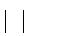  подготовка обучающегося к самостоятельной, осознанной и социально продуктивной деятельности в современном мире, отличительными особенностями которого являются нестабильность, неопределенность, изменчивость, сложность, информационная насыщенность;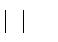 раскрытие	личностного,	творческого,	профессионального	потенциалакаждого обучающегося, поддержка формирования и реализации индивидуальной образовательной траектории; создание психологически комфортной среды для развития и повышения квалификации педагогов, увеличение числа закрепившихся в профессии педагогических кадров;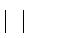  создание канала эффективного обмена личностным, жизненным и профессиональным опытом для каждого субъекта образовательной и профессиональной деятельности; формирование открытого и эффективного сообщества вокруг МОАУ «ООШ № 2», способного на комплексную поддержку ее деятельности, в котором выстроены доверительные и партнерские отношения.Механизм реализации программы (системы) наставничества3.1.Для реализации системы наставничества формируется рабочая группа из числа привлеченных специалистов и педагогических работников МОАУ «ООШ № 2»3.2.Рабочая группа осуществляет следующие функцииразработка и реализация Дорожной карты по внедрению Целевой моделинаставничества;организационное и методическое сопровождение работы наставническихпар и групп; организация аналитической и информационной работы через разработку медиаплана в рамках компетенций;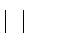 организация отбора и обучения наставников;осуществление персонифицированного учета обучающихся, молодых специалистов и педагогов, участвующих в программе наставничества;формирование наставнических пар и групп;осуществление своевременной и систематической отчетности; проведение внутреннего мониторинга реализации и эффективностисистемы	наставничества	в	МОАУ «ООШ № 2»;участие  в  муниципальных/региональных/федеральных  образовательныхсобытиях,	направленных	на	повышение	профессиональных	компетенций	вчасти реализации системы наставничества;обеспечение формирования баз данных наставников и наставляемых,а также лучших практик наставничества по форме (Приложение № 1).3.3.Система наставничества реализуется через организацию работы в наставнических парах или группах (по выбору) по следующим формам:"ученик – ученик", "студент-студент";"учитель – учитель";"работодатель – ученик";"студент – ученик";"работодатель – студент".Организация работы по данным формам в каждой наставнической паре или группе предполагает решение индивидуальных конкретных задач и потребностей наставляемого, исходя из ресурсов наставника, определенных в ходе предварительного анализа.3.4.Мониторинг и оценка результатов реализации системы наставничества понимается как система сбора, обработки, хранения и использования информации о реализации Целевой модели наставничества в МОАУ «ООШ № 2» и организуется 1 раз в полгода до 20 декабря и до 20 мая ежегодно. 3.5.При организации работы наставнической группы наставником и наставляемым в обязательном порядке заполняется согласие на обработку персональных данных (Приложение № 2) и соглашение между наставником и наставляемым (Приложение № 3), копия данного соглашения хранится в МОАУ «ООШ № 2». В случае, если участники или один из участников наставнической пары несовершеннолетние, то соглашение заключается родителем (законным представителем) несовершеннолетнего.3.6.Информационная поддержка системы наставничества осуществляется через размещение информации на официальном сайте МОАУ «ООШ № 2» в соответствии с разработанным медиапланом. Обновление информации на ресурсах осуществляется по необходимости, но не реже 1 раза в неделю.Функции куратора внедрения Целевой модели наставничества4.1.Куратор назначается решением руководителя МОАУ «ООШ № 2».4.2.Куратором может быть назначен любой педагогический или административный работник из числа специалистов.Также куратором может стать представитель организации – партнера МОАУ «ООШ № 2», представитель некоммерческой организации, организации любой формы собственности, чья деятельность связана с реализацией программ наставничества, волонтерской деятельностью, образованием и воспитанием обучающихся с предоставлением справки о наличии (отсутствии) судимости и (или) факта уголовного преследования либо о прекращении уголовного преследования по реабилитирующим основаниям в соответствии с требованиями Трудового кодекса Российской Федерации.4.3.Куратор выполняет следующие задачи:сбор и работа с базой наставников и наставляемых;организация обучения наставников, в том числе привлечение экспертов для проведения обучения; контроль за организацией мероприятий Дорожной карты, внедрения Целевой модели наставничества;участие	в	оценке	вовлеченности	обучающихся	в	различные	формынаставничества;мониторинг реализации и получение обратной связи от участников.Права и обязанности наставника5.1.Наставник обязан: разрабатывать индивидуальный план (Приложение № 4) – комплекс мероприятий в рамках организации работы наставнической пары/группы;участвовать в реализации Дорожной карты в рамках компетенции; регулярно посещать образовательные события, организованные в рамках обучения наставников;оказывать всестороннюю помощь и поддержку наставляемому; предоставлять результаты наставнической работы по запросу куратора; способствовать развитию информационного освещения реализации системы наставничества в образовательной организации;внимательно и уважительно относиться к наставляемому.5.2.Наставник имеет право: Способствовать своевременному и качественному выполнению поставленных задач наставляемым;Совместно с куратором определять формы работы с наставляемым; принимать участие в обсуждениях и мероприятиях, направленных на развитие системы наставничества в образовательной организации; вносить предложения куратору и руководителю образовательной организации по внесению изменений в Дорожную карту; привлекать других специалистов для расширения компетенций наставляемого.Права и обязанности наставляемого6.1.Наставляемый обязан: регулярно посещать встречи, образовательные события в соответствии с индивидуальным планом; выполнять своевременно и качественно задачи, поставленные наставником; внимательно и уважительно относиться к наставнику и другим участникам наставнической группы.6.2.Наставляемый имеет право: вносить предложения в индивидуальный план обучения в рамках организации работы наставнической пары/группы; принимать участие в обсуждениях и мероприятиях, направленных на развитие системы наставничества в образовательной организации; в индивидуальном порядке обращаться к наставнику за советом, помощью по волнующим вопросам; при невозможности установления личного контакта с наставником выходить с ходатайством к руководителю образовательной организации о замене наставника.Заключительные положения7.1.Настоящее Положение вступает в силу с момента утверждения руководителем МОАУ «ООШ № 2» и действует бессрочно.7.2.В настоящее Положение могут быть внесены изменения и дополнения в соответствии с вновь принятыми законодательными и иными нормативными актами на региональном и федеральном уровнях и вновь принятыми локальными нормативными актами.Приложение №1 к ПоложениюФорма ведения базы наставляемых МОАУ «ООШ № 2»Форма ведения базы наставников МОАУ «ООШ № 2»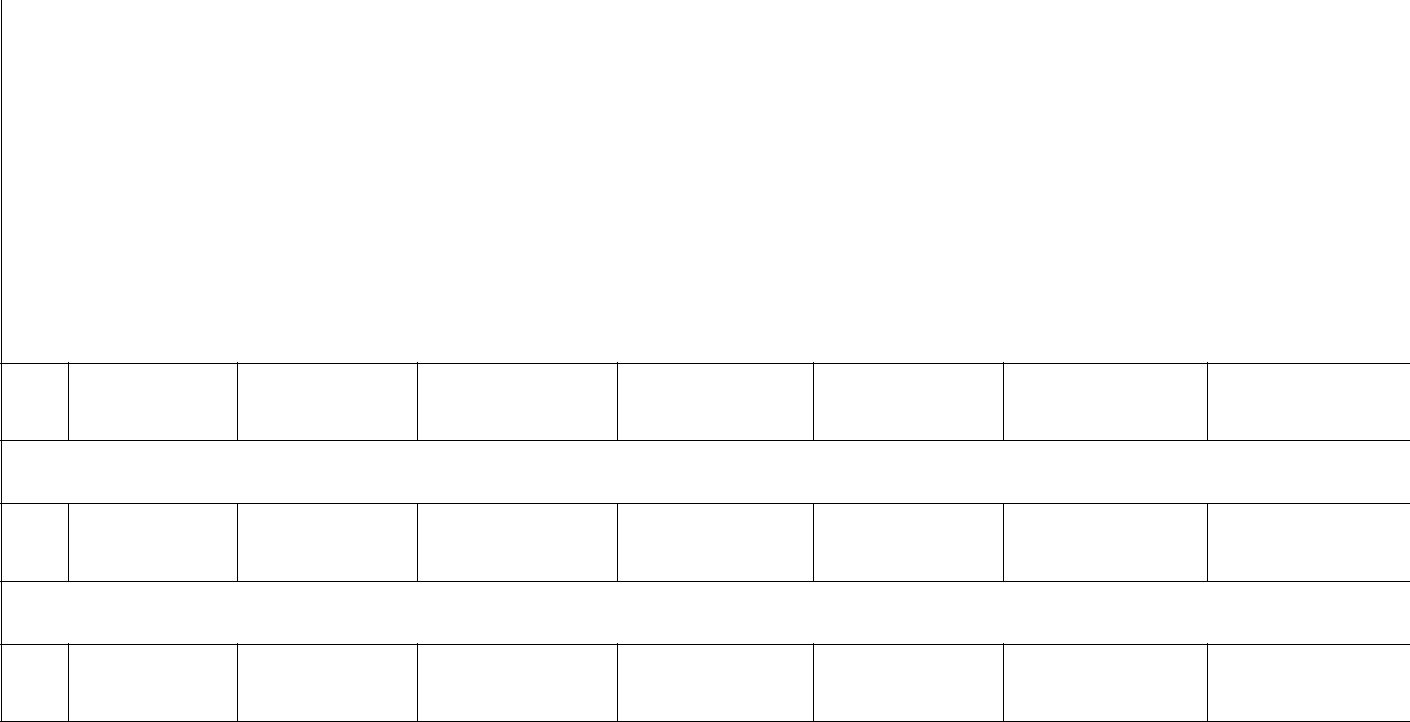 База выпускниковБаза наставников от организаций и предприятий (в том числе обществеБаза наставников из числа других категорий (учащихся, родителей)Приложение № 2к ПоложениюДиректору________________________________________________ (далее – Организация),(наименование ОО, адрес)от___________________________________________________________________________,проживающего по адресу _______________________________________________________,паспорт серии ____________ № _________________________________________________выдан________________________________________________________________________выдан___________________________________дата выдачи __________________________Согласие на обработку персональных данныхЯ,	____________________________________________________,	являюсьродителем несовершеннолетнего в возрасте старше 14 лет, малолетнего (нужное подчеркнуть) __________________________________, принимающего участие в реализации методологии (Целевой модели) наставничества обучающихся организаций,осуществляющих образовательную деятельность по общеобразовательным, дополнительным общеобразовательным и программам среднего профессионального образования" (далее – Целевая модель наставничества) в соответствии с требованиями ст. 9 Федерального закона от 27 июля 2006 г. № 152-ФЗ "О персональных данных" даю свое согласие на обработку моих, моего ребенка персональных данных в целях организации тематических мероприятий, информационного сопровождения и ведения реестра участников Целевой модели наставничества.Перечень моих персональных данных, передаваемых Организации на обработку:сведения о документах, удостоверяющих личность участника мероприятий Целевой модели наставничества (свидетельство о рождении и/или паспорт);сведения об анкетных и биографических данных;сведения о составе семьи;сведения о месте проживания;домашний телефон;место работы или учебы членов семьи и родственников;сведения о документах о получении образования.даю согласие на обработку Организацией персональных данных, то есть совершение, в том числе, следующих действий: обработки (включая сбор, систематизацию, накопление, хранение, уточнение (обновление, изменение), использование, обезличивание, блокирование, уничтожение персональных данных), а также на публикацию видео-, фотоизображений моего ребёнка с его фамилией, именем, отчеством, наименованием образовательной организации, проходящий в рамках мероприятий Организации, в официальных группах Организации, созданных в социальных сетях в Интернете и на официальных сайтах Организации, при этом общее описание вышеуказанных способов обработки данных приведено в Федеральном законе от 27 июля 2006 г. № 152-ФЗ, а также на передачу такой информации третьим лицам в случаях, установленных нормативными документами вышестоящих органов и законодательством.Настоящее согласие действует бессрочно.Настоящее согласие может быть мной отозвано в любой момент.случае неправомерного использования предоставленных данных согласие отзывается моим письменным заявлением.по письменному запросу имею право на получение информации, касающейся обработки моих, моего ребёнка персональных данных (в соответствии с п. 4 ст. 14 Федерального закона от 27 июля 2006 г. № 152-ФЗ)."____"______________ 20	г.	__________________	_________________Подпись	ФИОПодтверждаю, что ознакомлен(а) с положениями Федерального закона от 27 июля 2006 г. №152-ФЗ "О персональных данных", права и обязанности в области защиты персональных данных мне разъяснены."____"______________ 20г.__________________Подпись_________________ФИОПодпись ответственного лицаза обработку персональных данных: _____________/ФИО сотрудника образовательнойорганизацииДиректору___________________________________________ (далее – Организация),(наименование ОО, адрес)от___________________________________________________________________________,проживающего по адресу _______________________________________________________,паспорт серии ____________ № _________________________________________________выдан___________________________________дата выдачи __________________________Согласие на обработку персональных данныхЯ,	___________________________________,	являюсь	совершеннолетним,несовершеннолетним в возрасте старше 14 лет (нужное подчеркнуть) участником мероприятий в рамках реализации методологии (Целевой модели) наставничества обучающихся организаций, осуществляющих образовательную деятельность по общеобразовательным, дополнительным общеобразовательным и программам среднего профессионального образования" (далее – Целевая модель наставничества) , в соответствии с требованиями ст. 9 Федерального закона от 27 июля 2006 г. № 152-ФЗ "О персональных данных" даю свое согласие на обработку моих персональных данных в целях организации тематических мероприятий, информационного сопровождения и ведения реестра участников Целевой модели наставничества.Перечень моих персональных данных, передаваемых Организации на обработку:сведения о документах, удостоверяющих личность участника мероприятий Организации (свидетельство о рождении и/или паспорт);сведения об анкетных и биографических данных;сведения о составе семьи;сведения о месте проживания;домашний телефон;место работы или учебы членов семьи и родственников;сведения о документах о получении образования.даю согласие на обработку Организацией своих персональных данных, то есть совершение, в том числе, следующих действий: обработки (включая сбор, систематизацию, накопление, хранение, уточнение (обновление, изменение), использование, обезличивание, блокирование, уничтожение персональных данных), а также на публикацию моих видео-, фотоизображений в официальных группах Организации, созданных в социальных сетях в Интернете и на официальном сайтах Организации, при этом общее описание вышеуказанных способов обработки данных приведено в Федеральном законе от 27 июля 2006 г. № 152-ФЗ, а также на передачу такой информации третьим лицам в случаях, установленных нормативными документами вышестоящих органов и законодательством.Настоящее согласие действует бессрочно.Настоящее согласие может быть мной отозвано в любой момент.случае неправомерного использования предоставленных данных согласие отзывается моим письменным заявлением.по письменному запросу имею право на получение информации, касающейся обработки моих персональных данных (в соответствии с п. 4 ст.14 Федерального закона от 27 июля 2006 г. № 152-ФЗ)."____"______________ 20	г.__________________Подпись_________________ФИОПодтверждаю, что ознакомлен(а) с положениями Федерального закона от 27 июля 2006 г. №152-ФЗ "О персональных данных", права и обязанности в области защиты персональных данных мне разъяснены."____"______________ 20г.__________________Подпись_________________ФИОПодпись ответственного лицаза	обработку персональных данных:  _____________/ФИОсотрудника образовательной организацииПриложение № 3к ПоложениюСОГЛАШЕНИЕо сотрудничестве между наставником и наставляемымг. ____________	"__"____________ 20__г.Данное соглашение устанавливает отношения между __________________________________________________________________________________________,	(далее	–Наставник/родитель	(законный	представитель)	Наставника),	и___________________________________________________________________________,(далее – Наставляемый/родитель (законный представитель) Наставляемого), совместно именуемыми "Стороны", в связи с их участием в реализации методологии (Целевой модели) наставничества обучающихся организаций, осуществляющих образовательную деятельность по общеобразовательным, дополнительным общеобразовательным и программам среднего профессионального образования (далее – Целевая модельнаставничества)	на	базе__________________________________________________________________________________________________________________________________________________________,(далее – Организация).Предмет соглашения1.1. Стороны договорились об участии в реализации Целевой модели наставничества через организацию комплекса мероприятий в рамках деятельности наставнической пары (группы).1.2.	Стороны определили следующие задачи*: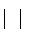 повышение уровня профессиональных и надпрофессиональных компетенций наставляемого;повышение уровня социальной адаптации наставляемого в коллективе; трансляция личного, профессионального опыта, знаний, умений и навыковнаставника;повышение уровня мотивации к самообразованию у наставляемого;__________________________________________________________;__________________________________________________________.(*Задачи определяются исходя из выбранной формы наставничества, потребностей наставляемого и ресурсов наставника)Права и обязанности Сторон*2.1. Наставник обязан:2.1.1. Разрабатывать индивидуальный план – комплекс мероприятий в рамках организации работы наставнической пары/группы.2.1.2. Участвовать в реализации Дорожной карты внедрения Целевой модели наставничества образовательной организации (далее - Дорожная карта) в рамках компетенции.2.1.3. Регулярно посещать образовательные события, организованные в рамках обучения наставников.2.1.4. Оказывать всестороннюю помощь и поддержку наставляемому.2.1.5. Предоставлять результаты наставнической работы по запросу куратора.2.1.6. Способствовать развитию информационного освещения реализации системы наставничества в образовательной организации.2.1.7. Внимательно и уважительно относится к наставляемому.2.2. Наставник имеет право:2.2.1. Способствовать своевременному и качественному выполнению поставленных задач наставляемым.2.2.2. Совместно с куратором определять формы работы с наставляемым.2.2.3. Принимать участие в обсуждениях и мероприятиях, направленных на развитие системы наставничества в образовательной организации.2.2.4. Вносить предложения куратору и руководителю образовательной организации по внесению изменений в Дорожную карту.2.2.5. Привлекать других специалистов для расширения компетенций наставляемого.2.3. Наставляемый обязан:2.3.1. Регулярно посещать встречи, образовательные события в соответствии с индивидуальным планом.2.3.2. Выполнять своевременно и качественно задачи, поставленные наставником.2.3.3. Внимательно и уважительно относится к наставнику и другим участникам наставнической группы.2.4. Наставляемый имеет право:2.4.1. Вносить предложения в индивидуальный план обучения в рамках организации работы наставнической пары/группы.2.4.2. Принимать участие в обсуждениях и мероприятиях, направленных на развитие системы наставничества в образовательной организации.2.4.3. В индивидуальном порядке обращаться к наставнику за советом, помощью по волнующим вопросам.2.4.4. При невозможности установления личного контакта с наставником выходить с ходатайством к директору образовательной организации о замене наставника.Заключительные положения3.1. Настоящее Соглашение заключено Сторонами в форме бумажного документа в двух экземплярах, по одному экземпляру для каждой из Сторон.3.2. Расторжение	настоящего	Соглашения	осуществляется	по	соглашениюСторон.3.3. Расторжение настоящего Соглашения в одностороннем порядке осуществляется в случае систематического нарушения условий п.2 настоящего Соглашения.3.4. Настоящее Соглашение вступает в силу со дня его подписания и действует на протяжении ______ месяцев.3.5. По истечении срока действия Соглашения, срок может быть продлен по взаимному соглашению сторон.Подписи Сторон(*права	и	обязанности	наставника	и	наставляемого	могут	быть	изменены	идополнены	в	соответствии	с	выбранной	формой	наставничестваПриложение № 4ПРИМЕР ОБРАЗЦАПолное наименование образовательной организации(в соответствии с Уставом ОО)Утверждаю________________________________________"__"_____________ 20___Индивидуальный план (комплекс мероприятий) в рамкахорганизации работы наставнической пары/группы*Образовательная организация:Форма наставничества:ФИО наставника:ФИО наставляемых:Цель реализации Целевой модели наставничества в данной наставнической паре/группе:* Комплекс мероприятий в рамках организации работы наставнической пары/группы необходимо планировать и реализовывать с учетом следующих документов образовательной организации и примерных форматов работы:№ФИОКонтактныеГодЦельСрокФИОФормап/пнаставляемогоданныерождения(исходя изреализациинаставниканаставничестванаставляемогоданныерождения(исходя изнаставниканаставничествапотребностейкомплексанаставляемого)мероприятий(ддммгг-ддммгг)№ФИОКонтактныеМестоОсновныеСрокФИОФормап/пнаставникаданныеработы/учебыкомпетенции,реализациинаставляемыхнаставничестванаставникаданныенаставникакомпетенции,наставляемыхнаставничестванаставникакомплексадостижения,комплексадостижения,интересымероприятийнаставника(ддммгг-ддммгг)Наставник/родитель (законныйНаставник/родитель (законныйНаставляемый/родитель (законныйНаставляемый/родитель (законныйпредставитель) Наставникапредставитель) Наставникапредставитель) Наставляемогопредставитель) Наставляемого________________/_____________________________________/_____________________________________/____________________________________/____________________(подпись)(расшифровка)(подпись)(расшифровка)НаименованиеСодержаниеСрокиФормат (очный/Результаткомпетенций, которыедеятельностидистанционный)необходимосформировать, развитьНаставническаяНаименование документов,Наименование документов,Наименование документов,Примерные форматыПримерные форматыпара/группаразработанных и действующих вразработанных и действующих вразработанных и действующих вработы (список неработы (список необразовательной организацииобразовательной организацииобразовательной организацииявляетсяявляетсяисчерпывающим иисчерпывающим иможет быть расширен,может быть расширен,исходя из опыта работыисходя из опыта работыобразовательнойобразовательнойорганизации и еёорганизации и еёвозможностей)возможностей)"Ученик-ученик",Программы воспитанияПрограммы воспитанияКлассные часы"студент-студент"ПрограммывнеурочнойвнеурочнойПроектная деятельностьПроектная деятельностьдеятельностиПодготовкакПланы воспитательной работыПланы воспитательной работыПланы воспитательной работымероприятиям,ДополнительныеДополнительныеконкурсам, олимпиадамконкурсам, олимпиадамобщеобразовательные программыобщеобразовательные программыобщеобразовательные программыСовместноепосещениеПрограммыдеятельностидеятельностиилиорганизациядетских/молодежных  общественныхдетских/молодежных  общественныхдетских/молодежных  общественныхмероприятийобъединений,студенческихстуденческихКлуб  поинтересам  ссообществ,волонтерскихволонтерскихлидером-наставникомлидером-наставникомобъединений,активов Российскогоактивов Российскогоактивов РоссийскогоОбразовательныедвижения  школьниковдвижения  школьниковииныхпрактики "Дети-детям"практики "Дети-детям"детских/молодежных формированийдетских/молодежных формированийдетских/молодежных формированийКейс-турнирыПланыработыоргановоргановИмиджмейкингученического/студенческогоученического/студенческогоученического/студенческогоФорсайтысамоуправленияНетворкингиПрограммыэкскурсионнойэкскурсионнойМитапыдеятельности/образовательногодеятельности/образовательногодеятельности/образовательногоВоркшопытуризмаСетевые проектыПрограммы/планыПрограммы/планыдеятельностидеятельностиОбразовательныекурсышкольных музеевшкольных музеевКорпоративногоПрограммы/планы  по  работе  сПрограммы/планы  по  работе  сПрограммы/планы  по  работе  суниверситета Российскогоуниверситета Российскогоодаренными/талантливыми детьми иодаренными/талантливыми детьми иодаренными/талантливыми детьми идвижения школьниковдвижения школьниковмолодежьюТематическиеПрограммы/планы по профилактикеПрограммы/планы по профилактикеПрограммы/планы по профилактикеоздоровительные сменыоздоровительные сменыправонарушений обучающимисяправонарушений обучающимисяправонарушений обучающимисяСоциальнозначимаяПрограммыреализацииреализациидеятельностьтематическихсменвВолонтерскаяоздоровительных организацияхоздоровительных организацияхоздоровительных организациях(добровольческая)деятельностьПрограммы/планыПрограммы/планыПрограммы/планыпопрофессиональномупрофессиональномупрофессиональномусамоопределению обучающихсясамоопределению обучающихсясамоопределению обучающихсясамоопределению обучающихсяПрограммы/планы работы научныхПрограммы/планы работы научныхПрограммы/планы работы научныхПрограммы/планы работы научныхобществИныепрограммы/планы,программы/планы,действующиедействующиевобразовательнойорганизацииорганизации"Учитель-учитель"ПрограммаразвитияКонкурсыобразовательной организацииобразовательной организацииобразовательной организацииобразовательной организацииКурсыГодовойпланработыТворческие мастерскиеТворческие мастерскиеТворческие мастерскиеобразовательной организацииобразовательной организацииобразовательной организацииобразовательной организацииШколымолодогоПланыработыработыметодическогоучителя/педагогасовета/методическихсовета/методическихсовета/методическихШколы  педагогическогоШколы  педагогическогоШколы  педагогическогообъединений/научно-методическихобъединений/научно-методическихобъединений/научно-методическихобъединений/научно-методическихмастерствасоветов или центровсоветов или центровсоветов или центровСерии семинаровПрограммы/дорожныеПрограммы/дорожныеПрограммы/дорожныекартыРазработкиметодического/кадровогометодического/кадровогометодического/кадровогоинформационно-сопровождения деятельностисопровождения деятельностисопровождения деятельностисопровождения деятельностиметодическихпособий,Программы/планыПрограммы/планыПрограммы/планыповышениясборниковквалификацииквалификацииОбразовательныеиПрограммы/планы самообразованияПрограммы/планы самообразованияПрограммы/планы самообразованияПрограммы/планы самообразованияпроектные сессииДорожные карты/программы/планыДорожные карты/программы/планыДорожные карты/программы/планыДорожные карты/программы/планыТренд-сессиипоповышениюповышениюуровняХаккатоныпрофессиональныхпрофессиональныхпрофессиональныхкомпетенцийФорумыпедагогических работниковпедагогических работниковпедагогических работниковДеловые игрыПрограммы/планы  по  поддержкеПрограммы/планы  по  поддержкеПрограммы/планы  по  поддержкеПрограммы/планы  по  поддержкеОбразовательныекурсыпрофессиональнойпрофессиональнойпрофессиональнойдеятельностиКорпоративногомолодых специалистов и т.п.молодых специалистов и т.п.молодых специалистов и т.п.молодых специалистов и т.п.университета Российскогоуниверситета Российскогоуниверситета Российскогодвижения школьниковдвижения школьниковдвижения школьниковФорумнаякампанияРосмолодежи"Студент-ученик"Программы воспитанияПрограммы воспитанияПрограммы воспитанияПроектная деятельностьПроектная деятельностьПроектная деятельностьПрограммывнеурочнойКлассные часыдеятельностидеятельностиМероприятияшкольногоПланы воспитательной работыПланы воспитательной работыПланы воспитательной работыПланы воспитательной работысообществаДополнительныеДополнительныеЭкскурсиивместообщеобразовательные программыобщеобразовательные программыобщеобразовательные программыобщеобразовательные программыобучения наставникаобучения наставникаПрограммыдеятельностиПрисутствиеназанятияхдетских/молодежныхдетских/молодежныхдетских/молодежныхобщественных(определениеобъединений,объединений,студенческихобразовательнойсообществ,волонтерскихтраектории)объединений,объединений,активовРоссийскогоВыездные мероприятияВыездные мероприятияВыездные мероприятиядвижения  школьниковдвижения  школьниковииныхСовместноесозданиесозданиедетских/молодежных формированийдетских/молодежных формированийдетских/молодежных формированийпроекта или продуктапроекта или продуктапроекта или продуктаПланыработыоргановоргановКлуб  поинтересаминтересамсученического/студенческогоученического/студенческогоученического/студенческоголидером-наставникомлидером-наставникомлидером-наставникомсамоуправлениясамоуправленияКейс-турнирыПрограммыэкскурсионнойэкскурсионнойИмиджмейкингИмиджмейкингдеятельности/образовательногодеятельности/образовательногодеятельности/образовательногоФорсайтытуризмаНетворкингиПрограммы/планы  по  работе  сПрограммы/планы  по  работе  сПрограммы/планы  по  работе  сМитапыодаренными/талантливыми детьми иодаренными/талантливыми детьми иодаренными/талантливыми детьми иВоркшопымолодежьюСетевые проектыСетевые проектыПрограммы/планы по профилактикеПрограммы/планы по профилактикеПрограммы/планы по профилактикеОбразовательныеОбразовательныекурсыправонарушений обучающимисяправонарушений обучающимисяправонарушений обучающимисяКорпоративногоКорпоративногоПрограммытематическихтематическихсмен  вуниверситета Российскогоуниверситета Российскогоуниверситета Российскогоуниверситета Российскогооздоровительных организацияхоздоровительных организацияхоздоровительных организацияхдвижения школьниковдвижения школьниковдвижения школьниковПрограммы/планыПрограммы/планыпоТематическиесменысменывпрофессиональномупрофессиональномуоздоровительныхоздоровительныхсамоопределению обучающихсясамоопределению обучающихсясамоопределению обучающихсяорганизацияхПрограммы/планыПрограммы/планыдеятельностидеятельностиСоциальнозначимаязначимаяшкольных музеевшкольных музеевдеятельностьПрограммы/планы работы научныхПрограммы/планы работы научныхПрограммы/планы работы научныхВолонтерскаяобществ(добровольческая)(добровольческая)Иныепрограммы/планы,программы/планы,деятельностьдействующиевобразовательнойобразовательнойорганизации"Работодатель-Программы воспитанияПрограммы воспитанияПроектная деятельностьПроектная деятельностьПроектная деятельностьученик"ПрограммывнеурочнойвнеурочнойКлассные часыКлассные часыдеятельностиПрофориентационныеПрофориентационныеПрофориентационныеПланы воспитательной работыПланы воспитательной работыПланы воспитательной работымероприятияПрограммыэкскурсионнойэкскурсионнойПедагогическиеПедагогическиеигрынадеятельности/образовательногодеятельности/образовательногодеятельности/образовательногоразвитиенавыковнавыковитуризмакомпетенцийПрограммы/планы по профилактикеПрограммы/планы по профилактикеПрограммы/планы по профилактикеВстречисправонарушений обучающимисяправонарушений обучающимисяправонарушений обучающимисяпредставителямипредставителямиПрограммы/планыПрограммы/планыпопредприятийпрофессиональномупрофессиональномуЭкскурсиинасамоопределению обучающихсясамоопределению обучающихсясамоопределению обучающихсяпредприятияПрограммы/планыПрограммы/планыДемоднимежведомственного взаимодействиямежведомственного взаимодействиямежведомственного взаимодействияКонкурсыпроектныхпроектныхИныепрограммы/планы,программы/планы,ученических работученических работдействующиевобразовательнойобразовательнойДискуссииорганизацииБизнес-проектированиеБизнес-проектированиеБизнес-проектированиеЯрмарки вакансийЯрмарки вакансийКраткосрочныеидолгосрочные стажировкидолгосрочные стажировкиВыездные мероприятияВыездные мероприятияГранты"Работодатель-Программы воспитанияПрограммы воспитанияПрактико-студент"ПрограммыПрограммывнеурочнойвнеурочнойориентированныеориентированныедеятельностидеятельностиобразовательныеПланы воспитательной работыПланы воспитательной работыПланы воспитательной работыпрограммыПланыработыоргановоргановПроектная деятельностьПроектная деятельностьстуденческого самоуправлениястуденческого самоуправлениястуденческого самоуправленияБизнес-проектированиеБизнес-проектированиеПрограммыПрограммыэкскурсионнойэкскурсионнойЯрмарки вакансийЯрмарки вакансийдеятельности/образовательногодеятельности/образовательногодеятельности/образовательногоКонкурсыпроектныхтуризматуризмаработПрограммы/планы по профилактикеПрограммы/планы по профилактикеПрограммы/планы по профилактикеДискуссииправонарушений обучающимисяправонарушений обучающимисяправонарушений обучающимисяЭкскурсиинаПрограммы/планыПрограммы/планыпопредприятияпрофессиональномупрофессиональномуКраткосрочныеисамоопределению обучающихсясамоопределению обучающихсясамоопределению обучающихсядолгосрочные стажировкидолгосрочные стажировкиПрограммы/планы работы научныхПрограммы/планы работы научныхПрограммы/планы работы научныхГрантыобществобществКурсы,возглавляемыеИныепрограммы/планы,программы/планы,представителемдействующиедействующиев  образовательнойв  образовательнойпредприятияорганизацииорганизацииГлоссарий современных форм работыГлоссарий современных форм работыГлоссарий современных форм работыГлоссарий современных форм работыКейс-метод(англ. Case method – кейс-метод, метод конкретных ситуаций,(англ. Case method – кейс-метод, метод конкретных ситуаций,(англ. Case method – кейс-метод, метод конкретных ситуаций,(англ. Case method – кейс-метод, метод конкретных ситуаций,(англ. Case method – кейс-метод, метод конкретных ситуаций,метод ситуационного анализа) – техника обучения,метод ситуационного анализа) – техника обучения,метод ситуационного анализа) – техника обучения,метод ситуационного анализа) – техника обучения,метод ситуационного анализа) – техника обучения,использующая описание реальных социальных, экономических ииспользующая описание реальных социальных, экономических ииспользующая описание реальных социальных, экономических ииспользующая описание реальных социальных, экономических ииспользующая описание реальных социальных, экономических ииспользующая описание реальных социальных, экономических ибизнес-ситуаций. Обучающиеся должны исследовать ситуацию,бизнес-ситуаций. Обучающиеся должны исследовать ситуацию,бизнес-ситуаций. Обучающиеся должны исследовать ситуацию,бизнес-ситуаций. Обучающиеся должны исследовать ситуацию,бизнес-ситуаций. Обучающиеся должны исследовать ситуацию,бизнес-ситуаций. Обучающиеся должны исследовать ситуацию,разобраться в сути проблем, предложить возможные решения иразобраться в сути проблем, предложить возможные решения иразобраться в сути проблем, предложить возможные решения иразобраться в сути проблем, предложить возможные решения иразобраться в сути проблем, предложить возможные решения иразобраться в сути проблем, предложить возможные решения ивыбрать лучшее из них. Кейсы основываются на реальномвыбрать лучшее из них. Кейсы основываются на реальномвыбрать лучшее из них. Кейсы основываются на реальномвыбрать лучшее из них. Кейсы основываются на реальномвыбрать лучшее из них. Кейсы основываются на реальномфактическом материале или же приближены к реальнойфактическом материале или же приближены к реальнойфактическом материале или же приближены к реальнойфактическом материале или же приближены к реальнойфактическом материале или же приближены к реальнойситуацииситуацииситуацииИмиджмейкингСистема мероприятий, направленная на формирование имиджаСистема мероприятий, направленная на формирование имиджаСистема мероприятий, направленная на формирование имиджаСистема мероприятий, направленная на формирование имиджаСистема мероприятий, направленная на формирование имиджаСистема мероприятий, направленная на формирование имиджаперсоны, организации, идеи, которая будет наиболееперсоны, организации, идеи, которая будет наиболееперсоны, организации, идеи, которая будет наиболееперсоны, организации, идеи, которая будет наиболееперсоны, организации, идеи, которая будет наиболееблагоприятным для целевой группыблагоприятным для целевой группыблагоприятным для целевой группыблагоприятным для целевой группыФорсайт(англ. Foresight – взгляд в будущее). Это интеллектуальная(англ. Foresight – взгляд в будущее). Это интеллектуальная(англ. Foresight – взгляд в будущее). Это интеллектуальная(англ. Foresight – взгляд в будущее). Это интеллектуальная(англ. Foresight – взгляд в будущее). Это интеллектуальнаятехнология по созданию желаемого образа будущего итехнология по созданию желаемого образа будущего итехнология по созданию желаемого образа будущего итехнология по созданию желаемого образа будущего итехнология по созданию желаемого образа будущего иопределение стратегий его достиженияопределение стратегий его достиженияопределение стратегий его достиженияопределение стратегий его достиженияНетворкинг(англ. Networking, net – сеть и work – работа), деятельность,(англ. Networking, net – сеть и work – работа), деятельность,(англ. Networking, net – сеть и work – работа), деятельность,(англ. Networking, net – сеть и work – работа), деятельность,(англ. Networking, net – сеть и work – работа), деятельность,направленная на формирование полезных/эффективных инаправленная на формирование полезных/эффективных инаправленная на формирование полезных/эффективных инаправленная на формирование полезных/эффективных инаправленная на формирование полезных/эффективных иделовых связейделовых связейделовых связейМитап(англ. Meet up – встреча "на ногах") встреча специалистовединомышленников для обсуждения тех или иных вопросов,обмена опытом в неформальной обстановкеВоркшопБуквально "workshop" переводится как "мастерская".Демонстрация рабочего процесса опытного мастера для широкойаудитории с целью поделится практическими навыками в каком-либо ремеслеТренд-сессияФорма проектной деятельности, при которой решение проблемдостигается через призму отраслевых федеральных и мировыхтрендовХаккатон(англ. Hack – хакер и marathon – марафон) – это площадкавстречи разных специалистов из одного направлениядеятельности, где они могут познакомиться друг с другом,обменяться знаниями и идеями или придумать совместныйпроект, над которым будут работать в дальнейшемОбразовательные и диалоговые площадки для обмена опытом,Форумобщения с экспертамиУчебно-познавательная, исследовательская, творческая илиигровая деятельность, организованная на основе компьютернойСетевой проекттелекоммуникации (электронная почта, социальная сеть, Web-сайт)